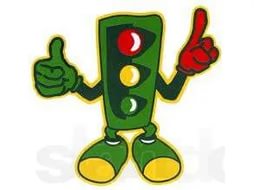 ПАМЯТКА ЮНОГО ПЕШЕХОДАГлавное правило пешехода: подошёл к дороге — остановись, чтобы оценить дорожную обстановку. 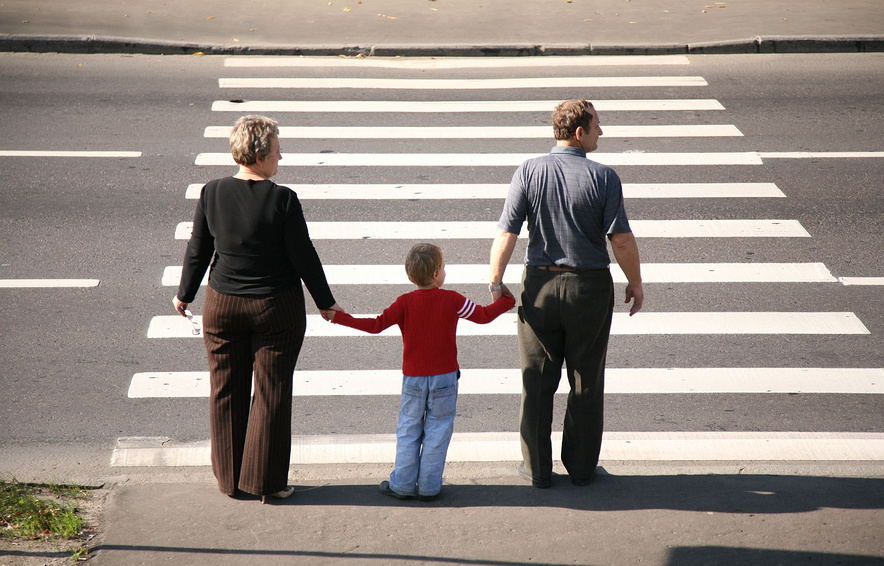 И только если нет опасности, можно переходить дорогу. 
Надо быть очень внимательным при переходе дороги! Самые безопасные переходы — подземный и надземный. Если их нет, можно перейти по наземному переходу («зебре»). Если на перекрёстке нет светофора и пешеходного перехода, попроси взрослого помочь перейти дорогу. Переходить дорогу можно только на зелёный сигнал светофора. Красный сигнал запрещает движение. Стой! Выходить на дорогу опасно! Жёлтый предупреждает о смене сигнала, но он тоже запрещает переходить дорогу! Но даже при зелёном сигнале никогда не начинай движение сразу, сначала убедись, что машины успели остановиться и путь безопасен. Особенно внимательным надо быть, когда обзору мешают препятствия! Стоящие у тротуара машина, ларёк, кусты могут скрывать за собой движущийся автомобиль. Посмотри внимательно, что там, за... Убедись, что опасности нет, и только тогда переходи. Пропусти медленно едущий автомобиль, ведь он может скрывать за собой автомашину, движущуюся с большей скоростью. 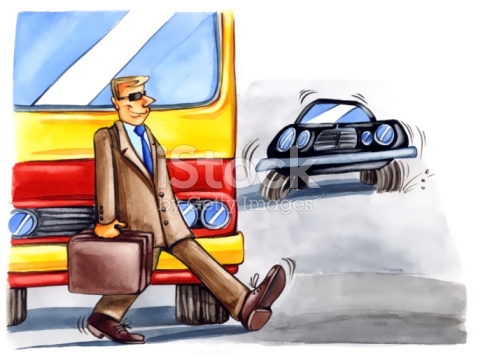 Если ты на остановке ждешь автобус, троллейбус или трамвай, будь терпеливым, не бегай, не шали рядом с остановкой и не выглядывай на дорогу, высматривая нужный тебе маршрут. Это опасно. Входи в общественный транспорт спокойно, не торопись занять место для сидения. Пусть сядут старшие. 
Стоя в общественном транспорте, обязательно держись за поручни, чтобы не упасть при торможении. Вышел из автобуса — остановись. Если на остановке стоит автобус, его нельзя обходить ни спереди, ни сзади. Найди, где есть пешеходный переход, и переходи там. А если его нет, дождись, когда автобус отъедет, чтобы видеть дорогу в обе стороны, и только тогда переходи. Кататься на велосипедах, роликах и скейтбордах можно только во дворе или на специальных площадках. Катаясь, надевай шлем, наколенники и налокотники. Они защитят тебя при падении. Выезжать на дороги общего пользования ты сможешь, когда тебе исполнится 14 лет. Выбегать на дорогу за мячом или собакой опасно! Попроси взрослых помочь тебе! 
Садясь в автомашину, напомни взрослым, чтобы они пристегнули тебя в специальном детском удерживающем устройстве (автокресле). А если ты уже достаточно большой и можешь пользоваться штатным ремнём безопасности, обязательно пристёгивайся. Выходи из машины только со стороны тротуара. Это безопаснее. Так ты будешь защищён от проезжающих мимо машин. Всегда носи светоотражающие элементы — пешеходные «светлячки». Они защитят тебя на дороге в темное время суток. Ребята, помните!От вас во многом зависит безопасность на дорогах!Помните! Только соблюдение правил дорожного движения спасёт нас от бед!Пешеходы! Будьте бдительны! Берегите и себя, и водителей!СОБЛЮДАЙ ЗАКОН ДОРОГ –БУДЕШЬ СЧАСТЛИВ И ЗДОРОВ!